Fotogalerija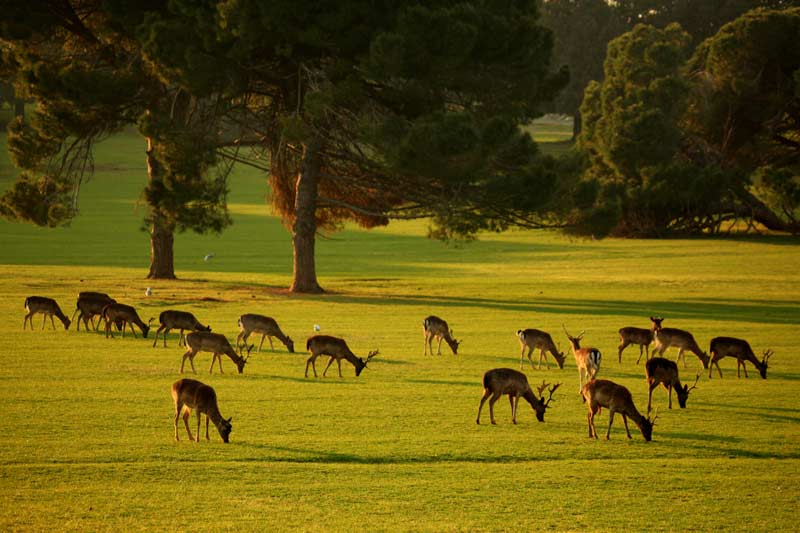 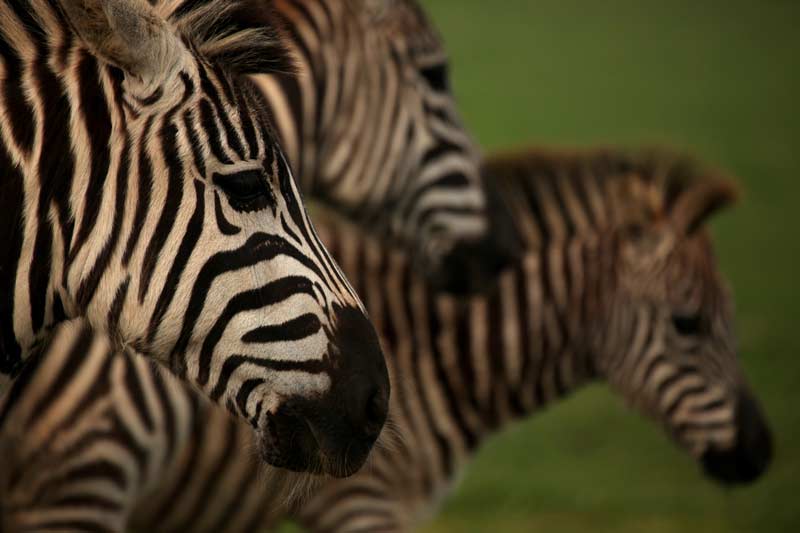 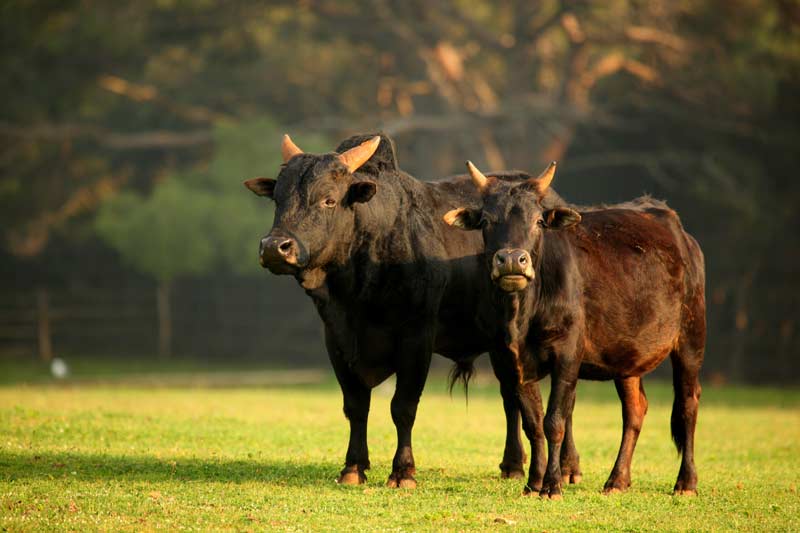 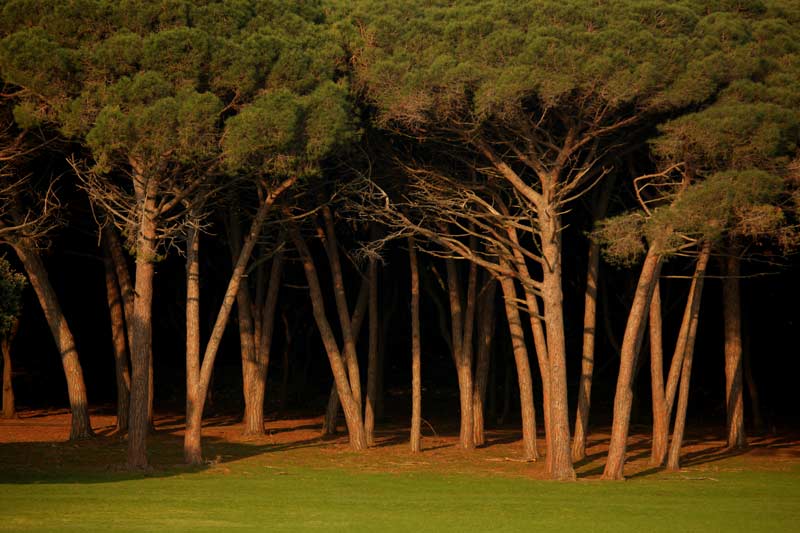 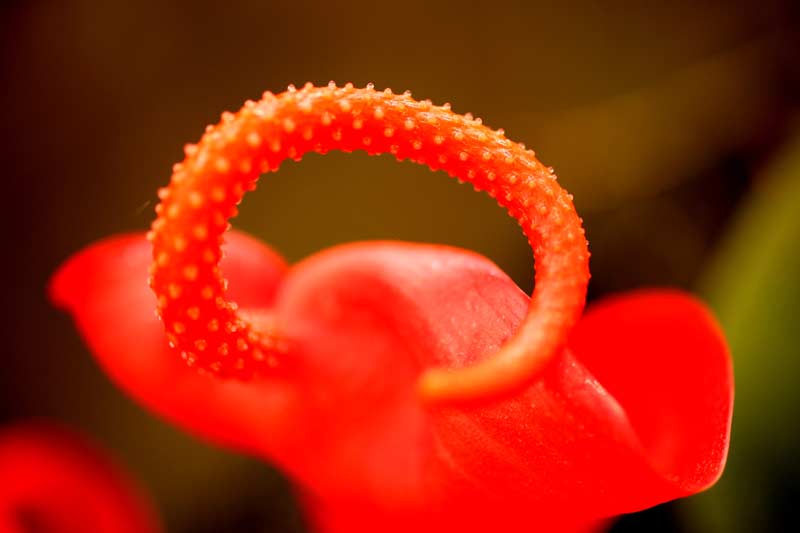 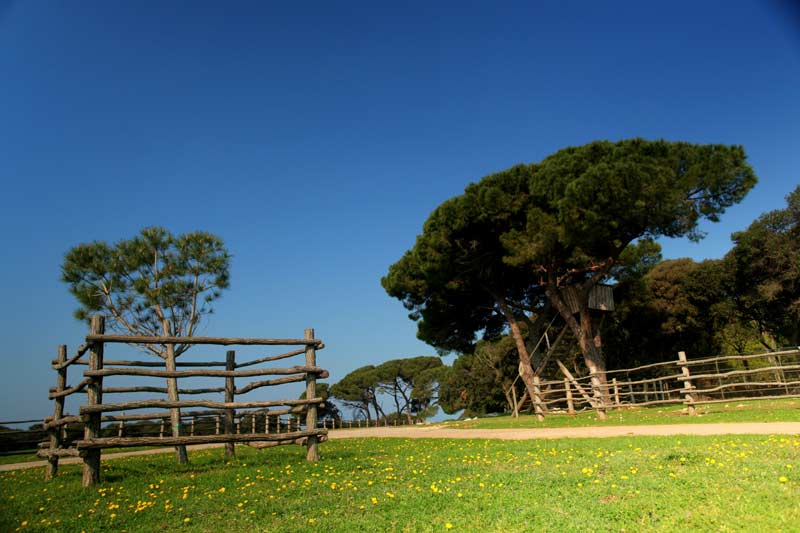 